Match the Computer Parts and Their NamesDraw a line between the picture and the name of that part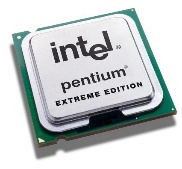 RAM (Random Access Memory)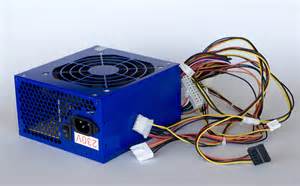 COMPUTER MOTHER BOARD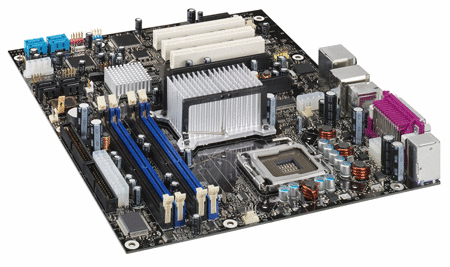 CPU / PROCESSOR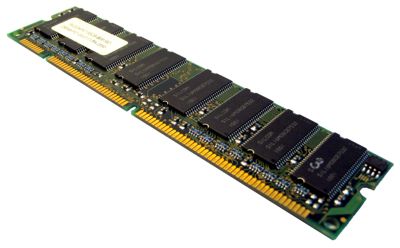 COMPUTER POWER SUPPLY